Application for Issue, Amendment, or Renewal of an Aircraft Manufacturing Organisation Certificate Under CAR Part 148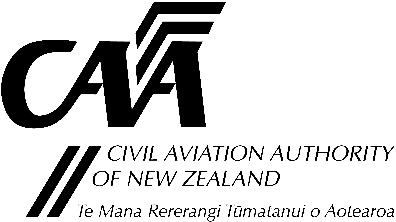 Organisation DetailsDetails for Invoice Ratings Applied for (Refer to CAR 148.22)4.       Details of Product(s) to be ManufacturedSenior Persons DeclarationApplication requirements and instructions for completing the formRefer to AC 148-1 before completing this application.The CAA Standard Rate hourly charge applies. Follow the link for information on fees and charges. NOTE: If an organisation is being invoiced, you MUST obtain the details AND signature of the person authorising the payment in Section 2.An application for issue of a new certificate must be accompanied by the exposition required by CAR Part 148.67.  Applicants for issue of a new certificate must also submit a completed Application for approval of SMS Implementation Plan form 24100-01, with an SMS Implementation Plan. Please ensure all documents are enclosed. No application will be processed until all required documentation is received.Submit the completed application and supporting documentation to either: Email: certification@caa.govt.nz Post:  Certification Unit, Civil Aviation Authority, PO Box 3555, Wellington 6140Initial issue  Renewal  Amendment  Legal Name of OrganisationTrading Name of OrganisationCAA Participant Number (if known)Address for Service
Civil Aviation Act, s8, requires applicants to provide an address for service in New Zealand (i.e. a physical address) and to notify the Director of any changes.Address for Service
Civil Aviation Act, s8, requires applicants to provide an address for service in New Zealand (i.e. a physical address) and to notify the Director of any changes.Address for Service
Civil Aviation Act, s8, requires applicants to provide an address for service in New Zealand (i.e. a physical address) and to notify the Director of any changes.Address for Service
Civil Aviation Act, s8, requires applicants to provide an address for service in New Zealand (i.e. a physical address) and to notify the Director of any changes.TelephoneEmailPerson who can be contacted for further information concerning this application:Person who can be contacted for further information concerning this application:Person who can be contacted for further information concerning this application:Person who can be contacted for further information concerning this application:Person who can be contacted for further information concerning this application:Person who can be contacted for further information concerning this application:Person who can be contacted for further information concerning this application:NamePosition*YesNoHas the organisation been convicted of any transport safety offence in the last five years or is the organisation presently facing charges for a transport safety offence?Has the organisation been convicted of any transport safety offence in the last five years or is the organisation presently facing charges for a transport safety offence?Has the organisation been convicted of any transport safety offence in the last five years or is the organisation presently facing charges for a transport safety offence?Has the organisation been convicted of any transport safety offence in the last five years or is the organisation presently facing charges for a transport safety offence?Has the organisation been convicted of any transport safety offence in the last five years or is the organisation presently facing charges for a transport safety offence?Has the organisation previously had an application for an aviation document rejected or has an aviation document held by the organisation been suspended or revoked?Has the organisation previously had an application for an aviation document rejected or has an aviation document held by the organisation been suspended or revoked?Has the organisation previously had an application for an aviation document rejected or has an aviation document held by the organisation been suspended or revoked?Has the organisation previously had an application for an aviation document rejected or has an aviation document held by the organisation been suspended or revoked?Has the organisation previously had an application for an aviation document rejected or has an aviation document held by the organisation been suspended or revoked?* If answering “Yes”, please provide details on separate sheets.* If answering “Yes”, please provide details on separate sheets.* If answering “Yes”, please provide details on separate sheets.* If answering “Yes”, please provide details on separate sheets.* If answering “Yes”, please provide details on separate sheets.* If answering “Yes”, please provide details on separate sheets.* If answering “Yes”, please provide details on separate sheets.Please provide the name of the organisation or applicant and address for the invoice to be sent. If an organisation is being invoiced, you MUST obtain the details AND signature of the person authorising payment.Please provide the name of the organisation or applicant and address for the invoice to be sent. If an organisation is being invoiced, you MUST obtain the details AND signature of the person authorising payment.Please provide the name of the organisation or applicant and address for the invoice to be sent. If an organisation is being invoiced, you MUST obtain the details AND signature of the person authorising payment.Please provide the name of the organisation or applicant and address for the invoice to be sent. If an organisation is being invoiced, you MUST obtain the details AND signature of the person authorising payment.The invoice is to be sent to: Applicant  Organisation OrganisationApplicant or Organisation Name:CAA Participant No:Name of the person authorising payment: (If applicant, N/A)Purchase Order No: (If applicable)Title/Position within the company: Email:Phone:Postal Address:(For the invoice to be sent to individual or organisation)Postal Address:(For the invoice to be sent to individual or organisation)Postal Address:(For the invoice to be sent to individual or organisation)Postal Address:(For the invoice to be sent to individual or organisation)Postal Address:(For the invoice to be sent to individual or organisation)Signature:(Of the applicant or person within the organisation authorising payment)M1  M2  M3  M4  a.	Product Typea.	Product Typea.	Product Typea.	Product Typea.	Product Typea.	Product Typea.	Product Typea.	Product TypeAircraft Aircraft Engine Propeller Propeller Component Parts or Appliances Materials b.	Product Model Designation(s):b.	Product Model Designation(s):b.	Product Model Designation(s):b.	Product Model Designation(s):c.	Details of Type Certificate(s), STC(s) or design approvals held, or arrangements made with applicable certificate or approval holders:c.	Details of Type Certificate(s), STC(s) or design approvals held, or arrangements made with applicable certificate or approval holders:c.	Details of Type Certificate(s), STC(s) or design approvals held, or arrangements made with applicable certificate or approval holders:c.	Details of Type Certificate(s), STC(s) or design approvals held, or arrangements made with applicable certificate or approval holders:c.	Details of Type Certificate(s), STC(s) or design approvals held, or arrangements made with applicable certificate or approval holders:c.	Details of Type Certificate(s), STC(s) or design approvals held, or arrangements made with applicable certificate or approval holders:c.	Details of Type Certificate(s), STC(s) or design approvals held, or arrangements made with applicable certificate or approval holders:c.	Details of Type Certificate(s), STC(s) or design approvals held, or arrangements made with applicable certificate or approval holders:The following Persons and their areas of responsibility are nominated in accordance with CAR Part 148.51(a):Note: This application must be accompanied by a completed Form CAA 24FPP in respect of each person nominated in accordance with CAR Part 148.51(a).The provision of false information or failure to disclose information relevant to the grant or holding of an aviation document constitutes an offence under Section 49 of the Civil Aviation Act 1990 and is subject, in the case of a body corporate, to a maximum fine of $50,000.This application is made for and on behalf of the organisation identified above. I certify that I am empowered by the organisation to ensure that all activities undertaken by the organisation can be financed and carried out to the standard required by the CAA. The exposition required by CAR Part 148.67 and the application fee prescribed by the Charges Regulations, where applicable, has been paid.This application is made for and on behalf of the organisation identified above. I certify that I am empowered by the organisation to ensure that all activities undertaken by the organisation can be financed and carried out to the standard required by the CAA. The exposition required by CAR Part 148.67 and the application fee prescribed by the Charges Regulations, where applicable, has been paid.This application is made for and on behalf of the organisation identified above. I certify that I am empowered by the organisation to ensure that all activities undertaken by the organisation can be financed and carried out to the standard required by the CAA. The exposition required by CAR Part 148.67 and the application fee prescribed by the Charges Regulations, where applicable, has been paid.The provision of false information or failure to disclose information relevant to the grant or holding of an aviation document constitutes an offence under Section 49 of the Civil Aviation Act 1990 and is subject, in the case of a body corporate, to a maximum fine of $50,000.I declare that to the best of my knowledge and belief the statements made and the information supplied in this application and the attachments are complete and correct.I declare that to the best of my knowledge and belief the statements made and the information supplied in this application and the attachments are complete and correct.I declare that to the best of my knowledge and belief the statements made and the information supplied in this application and the attachments are complete and correct.Full Name of (proposed) Chief ExecutiveSignature of (proposed) Chief ExecutiveDate of application